GUÍA DE CIENCIAS NATURALES ¿Qué necesito saber?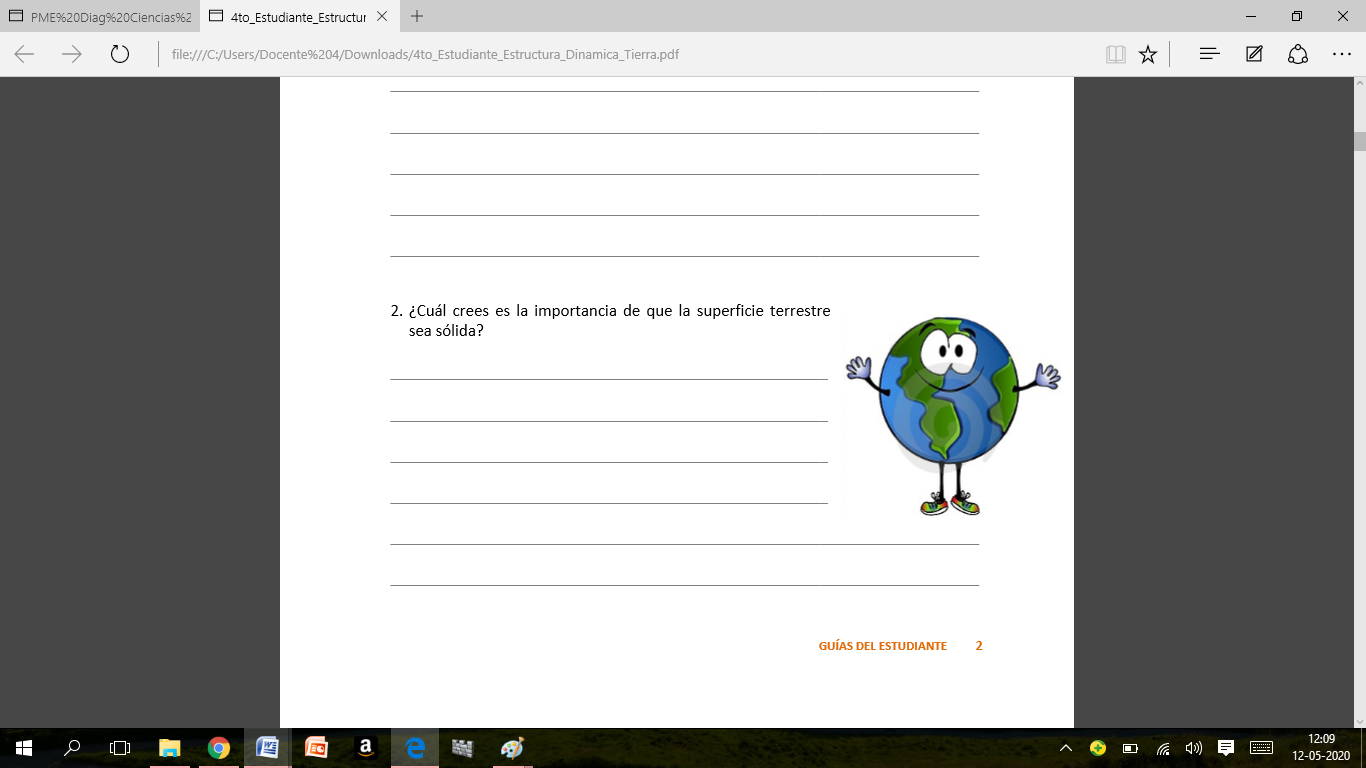 Entonces:Identificar es: conocer las características de algún concepto o alguna cosa, es decir, en esta clase vamos a conocer las Placas Tectónicas y observar sus características.“Las Placas Tectónicas de la Tierra”Observa con mucha atención la siguiente imagen.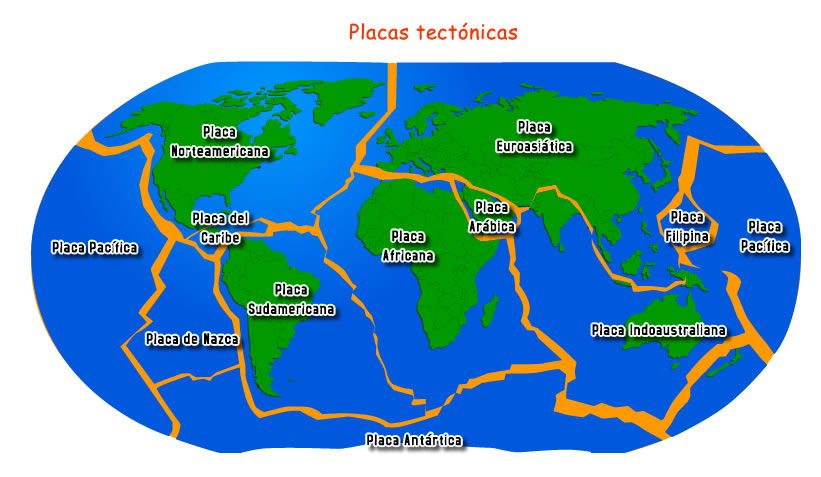 Sabías que… La Tierra ha ido cambiando desde su formación hasta nuestros días, ya que ha experimentado continuos desplazamientos producidos por diferentes fenómenos naturales tanto externos como internos del planeta.Actividad: Lee atentamente las siguientes preguntas y encierra la alternativa correcta.Actividad 2: En el siguiente Planisferio pinta de acuerdo a las instrucciones.Pinta de color ROJO nuestro paísPinta de color AZUL la Placa de NazcaPinta de color VERDE la Placa SudamericanaPinta de color AMARILLO la Placa Antártica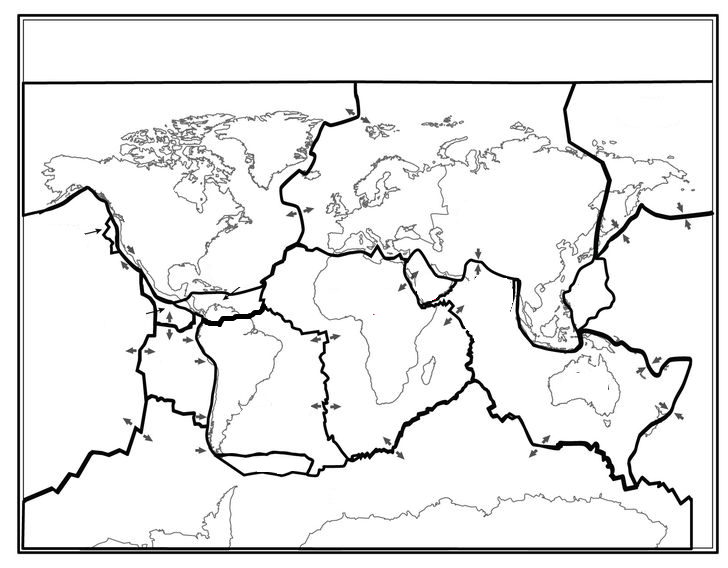 Para reflexionar ¿Qué son las Placas Tectónicas?________________________________________________________________________________________________________________________________________________________________________________________________________________________________________________¿Para qué te sirve saber identificar las Placas Tectónicas?________________________________________________________________________________________________________________________________________________________________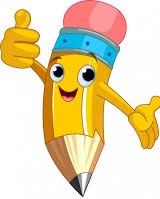 ¿Qué fue lo más difícil de este trabajo? ¿Por qué?________________________________________________________________________________________________________________________________________________________________Actividad Final: Ticket de salida.Observa la siguiente imagen y completa el recuadro con la información.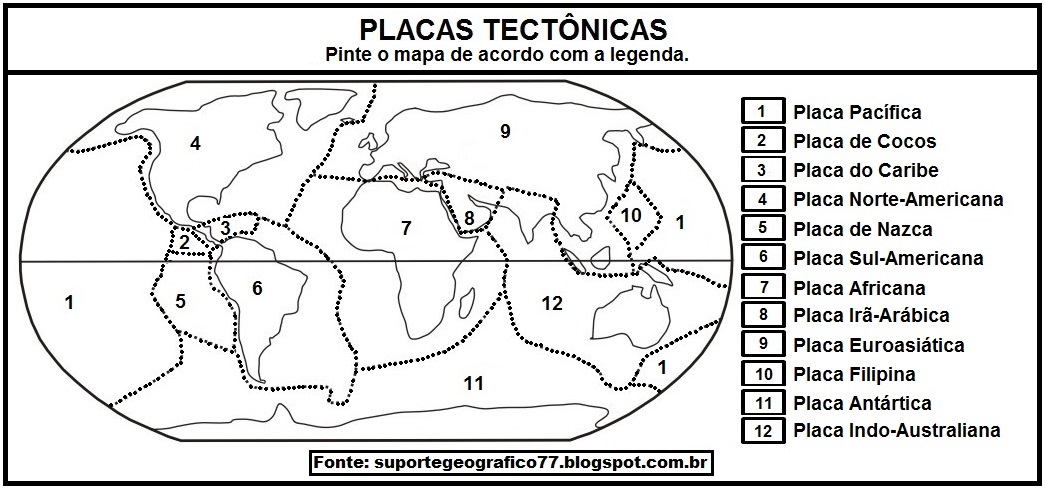 Nombre:Curso: 4°A   Fecha: semana N° 12¿QUÉ APRENDEREMOS?¿QUÉ APRENDEREMOS?¿QUÉ APRENDEREMOS?Objetivo (s): OA 16 Explicar los cambios de la superficie de la Tierra a partir de la interacción de sus capas y los movimientos de las placas tectónicas (sismos, tsunamis y erupciones volcánicas).Objetivo (s): OA 16 Explicar los cambios de la superficie de la Tierra a partir de la interacción de sus capas y los movimientos de las placas tectónicas (sismos, tsunamis y erupciones volcánicas).Objetivo (s): OA 16 Explicar los cambios de la superficie de la Tierra a partir de la interacción de sus capas y los movimientos de las placas tectónicas (sismos, tsunamis y erupciones volcánicas).Contenidos: “Las Placas Tectónicas”Contenidos: “Las Placas Tectónicas”Contenidos: “Las Placas Tectónicas”Objetivo de la semana: OA16 Identificar las placas tectónicas de Nazca y Sudamericana, observándolas y respondiendo preguntas utilizando guía de aprendizaje.  Objetivo de la semana: OA16 Identificar las placas tectónicas de Nazca y Sudamericana, observándolas y respondiendo preguntas utilizando guía de aprendizaje.  Objetivo de la semana: OA16 Identificar las placas tectónicas de Nazca y Sudamericana, observándolas y respondiendo preguntas utilizando guía de aprendizaje.  Habilidad: IdentificarHabilidad: IdentificarHabilidad: IdentificarLa Corteza Terrestre y Oceánica se encuentra dividida en grandes segmentos de rocas llamados CAPAS TECTÓNICAS.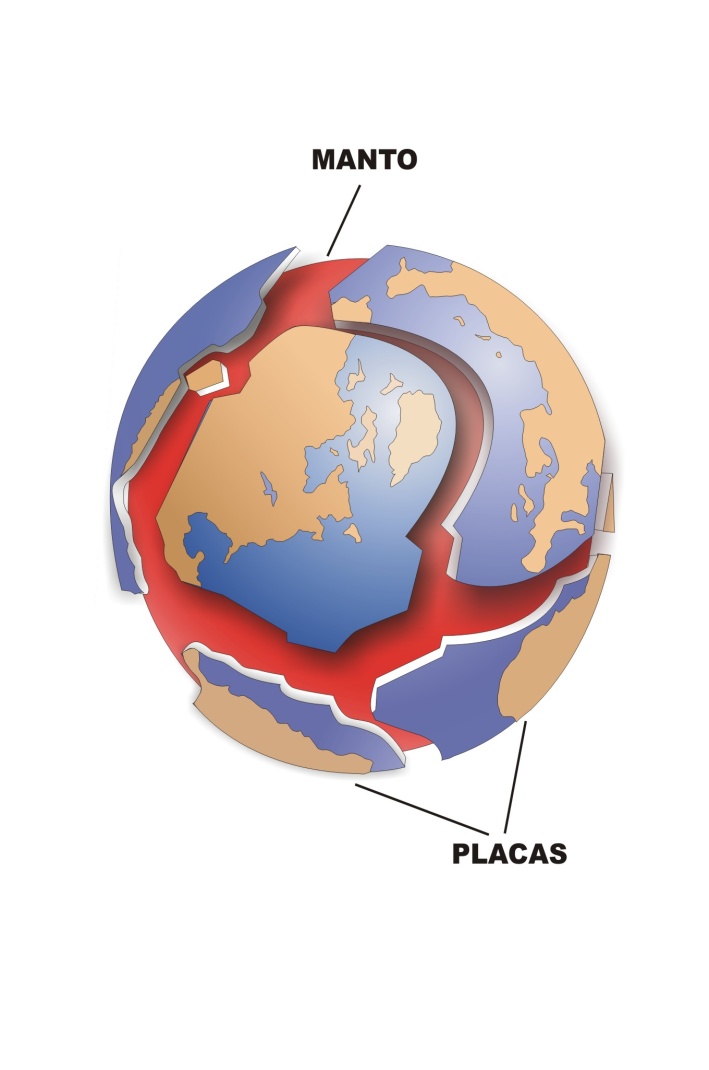 La Corteza Terrestre se divide en trece placas Tectónicas principales. Sin embargo, hay una gran cantidad de placas de menor tamaño.Las Placas Tectónicas se localizan sobre una delgada capa del Manto superior, la que está formada por material rocoso fundido llamado MAGMA. El movimiento de este MAGMA hace que las Placas Tectónicas se muevan o desplacen.¿En qué capa de la Tierra se encuentran las Placas Tectónicas?MantoNúcleoCortezaTierra¿Cómo se llaman las dos placas que afectan a Chile?Placa Antártica y Placa IndoaustralianaPlaca de Nazca y Placa SudamericanaPlaca Norteamericana y Placa del CaribePlaca Pacífica y Placa de Nazca¿Cómo se llama la placa que afecta al Continente de Asia?Placa AntárticaPlaca EuroasiáticaPlaca de NazcaPlaca Sudamericana¿Las Placas Tectónicas se localizan sobre?Una capa del Manto SuperiorUna capa del NúcleoUna capa de la CortezaUna capa del Núcleo Interior¿En cuántas placas se divide la Corteza Terrestre?12131415¿En cuántas placas se divide la Corteza Terrestre?12131415Número de la Placa TectónicaNombre de la Placa Tectónica1Placa Pacífica234567Placa Africana89101112